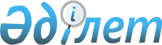 О внесении изменений в решение городского маслихата от 1 февраля 2006 года N 30/275 "Об оказании социальной помощи участникам и инвалидам Великой Отечественной войны на содержание жилища и оплату коммунальных услуг"Решение Балхашского городского маслихата Карагандинской области от 16 апреля 2010 года N 29/227. Зарегистрировано Управлением юстиции города Балхаша Карагандинской области 21 мая 2010 года N 8-4-187

      В соответствии с Бюджетным кодексом Республики Казахстан от 4 декабря 2008 года, Законами Республики Казахстан от 28 апреля 1995 года "О льготах и социальной защите участников, инвалидов Великой Отечественной войны и лиц, приравненных к ним" и от 23 января 2001 года "О местном государственном управлении и самоуправлении в Республике Казахстан" городской маслихат РЕШИЛ:



      1. Внести в решение городского маслихата от 1 февраля 2006 года N 30/275 "Об оказании социальной помощи участникам и инвалидам Великой Отечественной войны на содержание жилища и оплату коммунальных услуг" (зарегистрировано в Реестре государственной регистрации нормативных правовых актов за N 8-4-25, опубликовано в газете "Балқаш өңірі" от 17 марта 2006 года N 23), внесены изменения решением городского маслихата от 21 февраля 2007 года N 40/388 "О внесении изменений в решение городского маслихата от 1 февраля 2006 года N 30/275 "Об оказании социальной помощи участникам и инвалидам Великой Отечественной войны на содержание жилища и оплату коммунальных услуг" (зарегистрировано в Реестре государственной регистрации нормативных правовых актов за N 8-4-64, опубликовано в газетах "Балқаш өңірі" от 9 марта 2007 года N 21, "Северное Прибалхашье" от 9 марта 2007 года N 25-26), внесены изменения решением городского маслихата от 12 марта 2008 года N 7/60 "О внесении изменений в решение городского маслихата от 1 февраля 2006 года N 30/275 "Об оказании социальной помощи участникам и инвалидам Великой Отечественной войны на содержание жилища и оплату коммунальных услуг" (зарегистрировано в Реестре государственной регистрации нормативных правовых актов за N 8-4-103, опубликовано в газетах "Балқаш өңірі" от 9 апреля 2008 года N 28, "Северное Прибалхашье" от 9 апреля 2008 года N 42) следующие изменения:



      в абзаце втором пункта 2 цифры "1360" заменить цифрами "2726", цифры "1955" заменить цифрами "3327";

      в абзаце третьем цифры "1088" заменить цифрами "2509", цифры "1976" заменить цифрами "3327";

      в абзаце четвертом цифры "947" заменить цифрами "2015", цифры "2067" заменить цифрами "3392".

      Сноска. Решение Балхашского городского маслихата от 01.02.2006  30/275 в РЦПИ не поступало.



      2. Контроль за исполнением настоящего решения возложить на постоянную комиссию городского маслихата по бюджету, экономике, законности и правам граждан, по социально-культурному развитию и социальной защите населения (Баймаганбетов Е.К.).



      3. Настоящее решение вводится в действие со дня первого официального опубликования и распространяется на отношения, возникшие с 1 апреля 2010 года.      Председатель сессии                        С. Пшенбаев      Секретарь городского маслихата             И. Сторожко      СОГЛАСОВАНО      Исполняющий

      обязанности акима города

      Нысангалиев Ж.А.

      16 апреля 2010 года      Начальник отдела

      финансов

      Томпиева Ж.К.

      16 апреля 2010 года      Начальник отдела занятости

      и социальных программ

      Адамова К.К.

      16 апреля 2010 года
					© 2012. РГП на ПХВ «Институт законодательства и правовой информации Республики Казахстан» Министерства юстиции Республики Казахстан
				